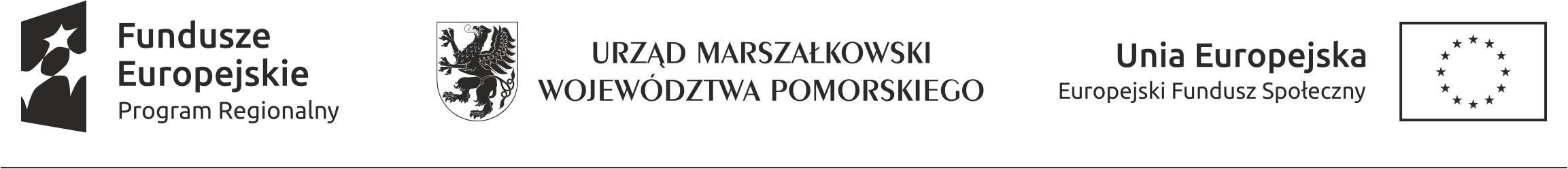 SRZP.271.41.2020	Załącznik Nr 2 do zapytania ofertowego …..................dnia …...........  2020 r.…............................Pieczątka firmowa  Formularz ofertowyDostawa stanowiska montażowego, stanowisk egzaminacyjnych oraz uniwersalnych stołów montażowych w ramach projektu „Szkoła zawodowa szkołą dobrego wyboru – podniesienie jakości edukacji w ponadgimnazjalnych szkołach zawodowych w Słupsku”DANE WYKONAWCY:Nazwa Wykonawcy….....................................................................................................................….......................................................................………………………………………………………………………………………….Adres….....................................................................................................................................……………………………………………………………………………………………………………………………………………………………………………………………..……………………………………………………………………………………………………………………………………………………………………………………………..Tel....................................Fax.....................................email:......................................................NIP…........................................................… REGON.....................................................................W odpowiedzi na zapytanie ofertowe pn. Dostawa stanowiska montażowego, stanowisk egzaminacyjnych oraz uniwersalnych stołów montażowych w ramach projektu „Szkoła zawodowa szkołą dobrego wyboru – podniesienie jakości edukacji w ponadgimnazjalnych szkołach zawodowych w Słupsku”, składam ofertę na wykonanie przedmiotu zamówienia w zakresie określonym w zapytaniu ofertowym, zgodnie z opisem przedmiotu zamówienia i warunkami umowy, za cenę:- brutto: ….................zł (słownie:….................................……………………….........), - oferowany termin dostawy od dnia podpisania umowy  - w wymiarze*:*do 30 dni kalendarzowych *do 45 dni kalendarzowych *do 60 dni kalendarzowych *(właściwe podkreślić)zgodnie z poniższą tabelą:1. Oświadczam, że wyżej wskazana cena obejmuje cały jego zakres  określony w zapytaniu ofertowym i załącznikach, uwzględnia wszystkie wymagane opłaty oraz podatki i koszty niezbędne do zrealizowania całości przedmiotu zamówienia, bez względu na okoliczności i źródła ich powstania.2. Oświadczam, że posiadam zdolności zawodowe i techniczne do wykonania zamówienia.3. Oświadczam, że zadeklarowana wyżej cena ryczałtowa brutto jest ceną ostateczną i zawiera obowiązujące Wykonawcę podatki, w tym podatek VAT (jeśli dotyczy) w stawce obowiązującej na dzień składania oferty, składki ZUS  oraz wszystkie składniki wynagrodzenia.4. Oświadczam,  że  zapoznałem  się  z treścią zapytania ofertowego i nie wnoszę do niego zastrzeżeń oraz uzyskałem konieczne informacje do przygotowania oferty.5. Oświadczam, że zamówienie przyjmuję do realizacji bez zastrzeżeń.6. Oświadczam, że jestem związany ofertą przez 30 dni kalendarzowych, licząc od dnia otwarcia ofert.7.  Akceptuję warunki płatności określone w projekcie umowy.8. Oświadczam, że spełniam określone w zapytaniu ofertowym wymagania stawiane wykonawcy oraz akceptuję bez zastrzeżeń ogólne warunki umowy  i zobowiązuje się w przypadku wyboru mojej oferty do zawarcia umowy na warunkach, w terminie i miejscu wskazanym przez zamawiającego.9. Oświadczam, że zamówienie wykonam samodzielnie/przy udziale podwykonawców/*, którym zamierzam powierzyć wykonanie części zamówienia:      ……………………………………………………………………………………………………………………………………………………*niepotrzebne skreślić  (brak skreślenia oznacza, że zamówienie zostanie wykonane samodzielnie)10. Na podstawie art. 25 ust. 1 rozporządzenia Parlamentu Europejskiego i Radu (UE) 2016/679 z dnia 27 kwietnia 2016 r. w sprawie ochrony osób fizycznych w związku z przetwarzaniem danych osobowych i w sprawie swobodnego przepływu takich danych oraz uchylenia dyrektywy 95/46/WE (ogólne rozporządzenie o ochronie danych) oświadczam, że wdrażam odpowiednie środki techniczne i organizacyjne, takie jak pseudonimizacja, zaprojektowane w celu skutecznej realizacji zasad ochrony danych, takich jak minimalizacja danych oraz w celu nadania przetwarzaniu niezbędnych zabezpieczeń.    11. Oferta zawiera ........... ponumerowanych stron.POUCZENIE:Art. 297 § 1 KODEKSU KARNEGO: Kto, w celu uzyskania dla siebie lub kogo innego (…) zamówienia publicznego, przedkłada podrobiony, przerobiony, poświadczający nieprawdę albo nierzetelny dokument albo nierzetelne, pisemne oświadczenie dotyczące okoliczności o istotnym znaczeniu dla uzyskania (…) zamówienia, podlega karze pozbawienia wolności od 3 miesięcy do lat 5............................... dnia ...........................…		    ..............................................................(podpis i pieczęć imienna osoby/osób właściwej/ych do reprezentowania Wykonawcy) Projekt finansowany w ramach Regionalnego Programu Operacyjnego Województwa Pomorskiego na lata 2014-2020.Projekt finansowany w ramach Regionalnego Programu Operacyjnego Województwa Pomorskiego na lata 2014-2020.Nazwa Projektu„Szkoła zawodowa szkołą dobrego wyboru – podniesienie jakości edukacji w ponadgimnazjalnych szkołach zawodowych w Słupsku”Nr wniosku o dofinansowanie:RPPM.03.03.01-22-0017/16L.p.NazwaIlośćCena jednostkowa brutto(w zł)Wartość brutto(w zł)(kol. 3 x kol. 4)Wartość brutto(w zł)(kol. 3 x kol. 4)1.2.3.4.5.5.1.Stanowisko montażowe dla Technika automatyka1 zestaw2.Wyposażenie minimalne spełniające wymogi CKE do kwalifikacji EE.17 i EE.18) dla zawodu Technik automatyk6 zestawów3.Uniwersalny stół montażowy (EE.17 i EE.18)6 sztuk                                                                             SUMA (wartość oferty):                                                                             SUMA (wartość oferty):                                                                             SUMA (wartość oferty):                                                                             SUMA (wartość oferty):                                                                             SUMA (wartość oferty):